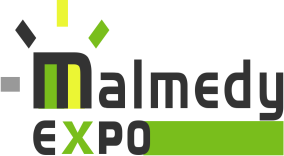 Veuillez nous retourner ce formulaire dûment complété (EN LETTRES MAJUSCULES) pare-mail à rca@skynet.be ou par la poste à l'adresse suivante : Malmedy Expo, rue Frédéric Lang, 3 à 4960 Malmedy. Le formulaire doit être en notre possession pour le mercredi 14 juillet 12h.Merci de toujours privilégier les contacts par e-mail, svpLa réservation sera prise en compte :Après réception du formulaire d'inscription.Après réception de votre paiement sur le compte Belfius BE65 0910 2100 7296 de la RCA(1 paiement par inscription)                                     Attention, nouveau N° de compteMerci d'indiquer dans la communication du virement : Le NOM figurant sur le formulaire d'inscription + BRO 06/07 (exemple : Dupont BRO 06/07)Extrait du règlement :Inscription uniquement par virement bancaire. Pas de paiement comptant. C'est la date de réception du paiement qui permet de déterminer l'ordre des inscriptions.Aucun emplacement ne peut être attribué d'office.Mesures COVID : Port du masque obligatoire sur le périmètre de la brocante (visiteurs et vendeurs).Vous avez l'obligation de nous indiquer sur le formulaire d'inscription le nom des personnes qui vous accompagnent sur votre stand.Présence obligatoire de gel sur votre stand, à fournir par vos soins.Inscriptions des visiteurs à l'entrée du site (sous réserve)Des questions ? Merci de nous envoyer un e-mail (à privilégier) à rca@skynet.be ou par téléphone au 080/799 663VOS COORDONNEES (Adresse e-mail indispensable pour être informé des prochaines brocantes)VOS COORDONNEES (Adresse e-mail indispensable pour être informé des prochaines brocantes)VOS COORDONNEES (Adresse e-mail indispensable pour être informé des prochaines brocantes)VOS COORDONNEES (Adresse e-mail indispensable pour être informé des prochaines brocantes)NOMPRENOMRue & numéroCode postal + CommuneImmatriculation voiture E-mailGsm ou TelVOTRE DEMANDEVOTRE DEMANDEVOTRE DEMANDEVOTRE DEMANDEVOTRE DEMANDEVOTRE DEMANDEUN EMPLACEMENT = 2 METRES = 6 € / 12 € (pour les 2 mètres)UN EMPLACEMENT = 2 METRES = 6 € / 12 € (pour les 2 mètres)UN EMPLACEMENT = 2 METRES = 6 € / 12 € (pour les 2 mètres)UN EMPLACEMENT = 2 METRES = 6 € / 12 € (pour les 2 mètres)UN EMPLACEMENT = 2 METRES = 6 € / 12 € (pour les 2 mètres)UN EMPLACEMENT = 2 METRES = 6 € / 12 € (pour les 2 mètres)Nombre d’emplacement(s) de 2 mètres désiré(s) : INTERIEURX12 €Nombre d’emplacement(s) de 2 mètres désiré(s) : EXTERIEURX 6 €=Vu les mesures COVID, banc, table, grille non disponibles Vu les mesures COVID, banc, table, grille non disponibles Vu les mesures COVID, banc, table, grille non disponibles Vu les mesures COVID, banc, table, grille non disponibles Vu les mesures COVID, banc, table, grille non disponibles Vu les mesures COVID, banc, table, grille non disponibles TOTALTOTAL